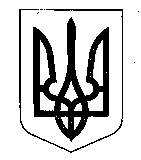 МІНІСТЕРСТВО ФІНАНСІВ УКРАЇНИНАКАЗ  ______________                                 Київ                                      № __________ Про внесення змін до наказу Міністерства фінансів України від 13 січня  2015 року № 4Відповідно до Законів України від 19 вересня 2019 року № 115-ІХ «Про внесення змін до Закону України «Про збір та облік єдиного внеску на загальнообов’язкове державне соціальне страхування» та від 19 вересня  
2019 року № 116-IX «Про внесення змін до Податкового кодексу України щодо подання єдиної звітності з єдиного внеску на загальнообов’язкове  державне соціальне страхування і податку на доходи фізичних осіб», підпункту 5 пункту 4 Положення про Міністерство фінансів України, затвердженого постановою Кабінету Міністрів України від 20 серпня 2014 року № 375,НАКАЗУЮ:1. Внести до  наказу Міністерства фінансів України від 13 січня 2015 року № 4 «Про затвердження форми Податкового розрахунку сум доходу, нарахованого (сплаченого) на користь фізичних осіб, і сум утриманого з них податку (форма № 1ДФ) та Порядку заповнення та подання податковими агентами Податкового розрахунку сум доходу, нарахованого (сплаченого) на користь фізичних осіб, і сум утриманого з них податку», зареєстрованого у Міністерстві юстиції України 30 січня 2020 року за № 111/26556  (із змінами) такі зміни:1) заголовок викласти в такій редакції:«Про затвердження форми Податкового розрахунку сум доходу, нарахованого (сплаченого) на користь платників податків - фізичних осіб, і сум утриманого з них податку, а також сум нарахованого єдиного внеску і  Порядку заповнення та подання податковими агентами Податкового розрахунку сум доходу, нарахованого (сплаченого) на користь платників податків - фізичних осіб, і сум утриманого з них податку, а також сум нарахованого єдиного внеску»;2) пункт 1 викласти в такій редакції:«1. Затвердити такі, що додаються:форму Податкового розрахунку сум доходу, нарахованого (сплаченого) на користь платників податків - фізичних осіб, і сум утриманого з них податку, а також сум нарахованого єдиного внеску;Порядок заповнення та подання податковими агентами Податкового розрахунку сум доходу, нарахованого (сплаченого) на користь платників податків - фізичних осіб, і сум утриманого з них податку, а також сум нарахованого єдиного внеску.».2. Внести зміни до:форми Податкового розрахунку сум доходу, нарахованого (сплаченого) на користь фізичних осіб, і сум утриманого з них податку (форма № 1ДФ) затвердженої наказом Міністерства фінансів України від 13 січня 2015 року № 4, зареєстрованим у Міністерстві юстиції України 30 січня 2020 року за № 111/26556  (із змінами) (далі – Податковий розрахунок), виклавши її у новій  редакції,  що додається;Порядку заповнення та подання податковими агентами Податкового розрахунку сум доходу, нарахованого (сплаченого) на користь фізичних осіб, і сум утриманого з них податку, затвердженого наказом Міністерства фінансів України від 13 січня 2015 року № 4, зареєстрованим у Міністерстві юстиції  України  30 січня 2020 року за № 111/26556 (із змінами), виклавши його у новій редакції, що додається.3. Установити, що Податковий розрахунок  за формою, затвердженою цим наказом, перший раз подається за I квартал 2021 року.4. Департаменту податкової політики в установленому порядку забезпечити:подання цього наказу на державну реєстрацію до Міністерства юстиції України;оприлюднення цього наказу.5. Цей наказ набирає чинності з 01 січня 2021 року але не раніше дня його офіційного опублікування.6. Контроль за виконанням цього наказу залишаю за собою  та покладаю на Голову  Державної податкової  служби  України  Любченка О. М.  Міністр                                                                                      Сергій МАРЧЕНКО 